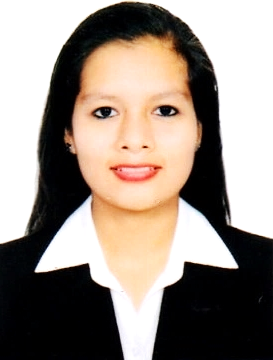 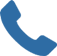 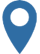 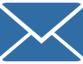 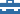 PERFIL PROFESIONAL Experiencia operativa en caja y en atención al cliente, responsable, honrada y proactiva con capacidad de instruirse e identificarse con la empresa; talento en la negociación y en el logro de metas comerciales bajo presión. Vivacidad competitiva en la firmeza de valores y el progreso profesional; amplio deseo de ascenso laboral dentro de la institución.EXPERIENCIA LABORAL Empresa: Wong Cencosud - Supermercado minorista.Período: junio de 2016 a la actualidad.Responsabilidad: Caja | Área de operacionesEmpresa: Fuente de Soda la Quinta Estación - Comida rápida.Período: diciembre de 2015 a junio de 2016.Responsabilidad: Atención al clienteEmpresa: La Bodega Ibérica Tradición Española - Venta de artículos de bazar.Período: enero de 2015 a noviembre de 2015.Responsabilidad: Caja | Atención al cliente | VentasEmpresa: Botica Novasalud - Medicamentos al por menor.Período: junio de 2014 a diciembre de 2014.Responsabilidad: Pagador recibidor agente BCP | Atención al clienteFORMACIÓN ACADÉMICAAbril a noviembre de 2016 | Vitae Centro de Estudios Financieros - Certificado en el Programa de Alta Especialización en Cajero Bancario y Comercial - Estructura del Sistema Financiero / Documentación Mercantil / Matemática Financiera con Aplicaciones en Excel / Taller de Simulación en Caja / Productos y Servicios Financieros / Conteo y Detección de Billetes Falsos Calidad de Atención al Cliente / Técnicas de Venta / Competencias para la Empleabilidad.TECNOLOGÍASAbril de 2015 a octubre de 2015 / Técnico en Ofimática del Centro Peruano de Capacitación y Gestión Empresarial.CERTIFICADOS Y SEMINARIOS VIRTUALESCaracterísticas, normatividad y elementos de seguridad del numerario | enero 2022 | Banco Central de Reserva del Perú BCRP.Detección de Falsificación de Billetes Falsos en Moneda Nacional y Extranjera | Junio 2018 | Vitae Online Professional Certificate.SPLAFT Sistema de prevención de lavado de activos y financiamiento del terrorismo | junio 2017 | Vitae Online Professional Certificate.Microsoft Excel - setiembre de 2016 - Chamilo E-Learning & Collaboration Software.Taller Escuela de Servicio Wong - Julio de 2016 - Wong Cencosud.Técnicas de Venta - junio de 2016 - Online Learning University.Calidad en la Atención al Cliente / Modalidad Online - marzo de 2015 - Loopian Centro de Educación a Distancia. Seminario Autoconocimiento y Desarrollo Personal y Laboral - agosto de 2014 Universidad Privada Norbert Wiener.Desarrollo de Competencias a Base de las Rutas del Aprendizaje - octubre de 2013 - Proyecto Educativo Pilares.REFERENCIAS LABORALESWong Cencosud / Supervisora - Verónica De La Torre - Cel. 9 8070 8772.La Bodega Ibérica / Administrador - Gustavo Chávez - Cel. 9 8107 8492.